NÚMERO CUATRO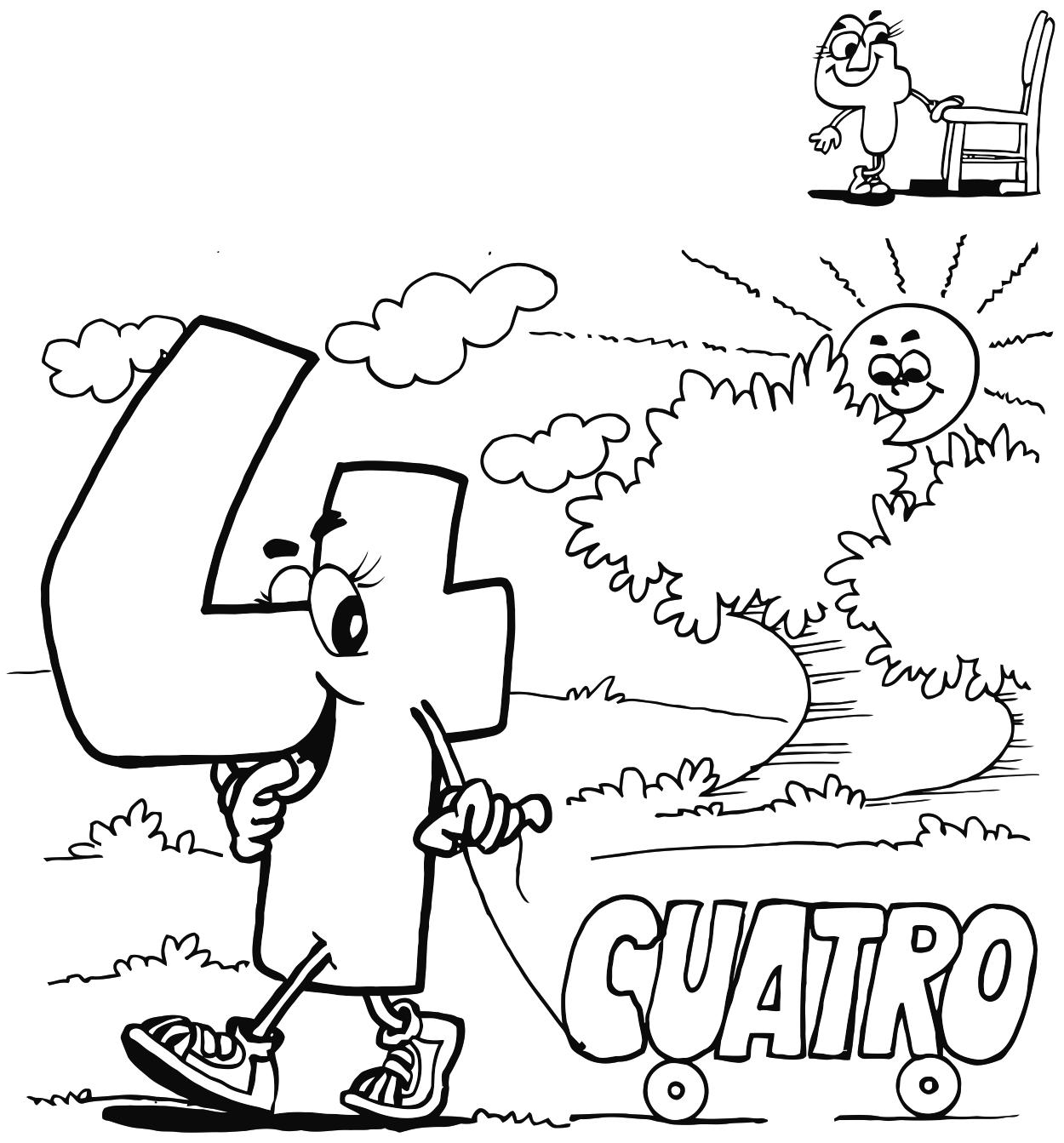 Repasa número 4.Delinea el número 4, con plumón delgado.Colorea.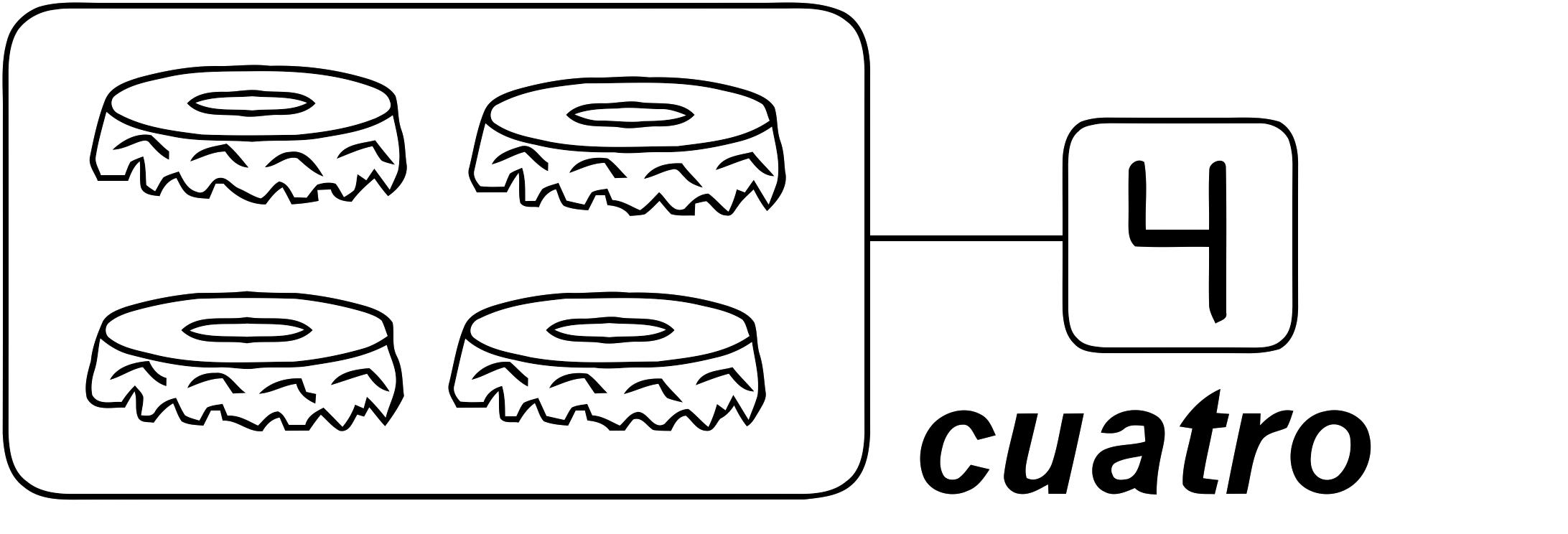 Delinea con plumón delgado el número 4; luego píntalo.EJERCICIOS	Pinta las partes del barco según el número indicado.	Nº 1	Verde	Nº 2	Celeste	Nº 3	Rojo        Nº 4	                                                               AmarilloEJERCICIOSCuenta las figuras de los conjuntos y únelas con su respectivo número.EJERCICIOSCuenta y colorea el número dentro del recuadro del conjunto.